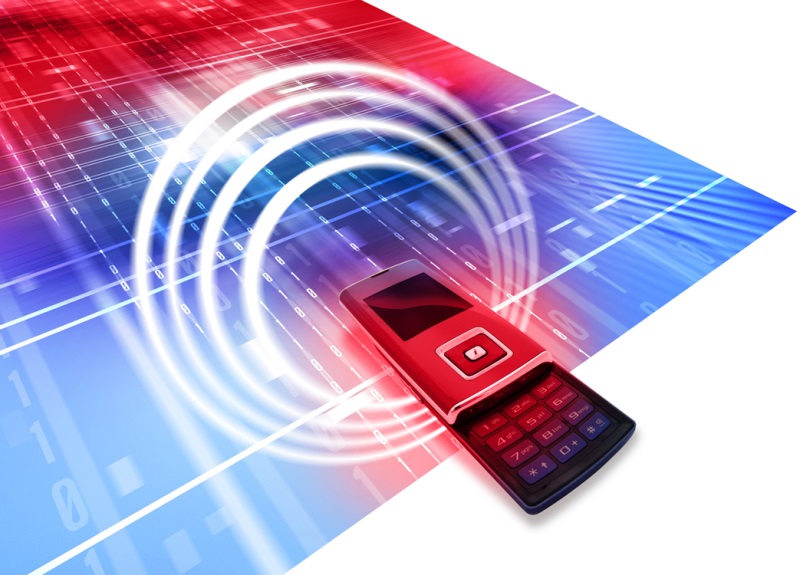 Technology that contributes to the effective carrying out of tasks Having a range of basic IT skillsApplying IT as a management toolUsing IT to organize dataBeing willing to learn new IT skillsHaving the OHS knowledge to apply to technologyHaving the appropriate physical capacity to utilize technologyHaving a range of basic IT skillsApplying IT as a management toolUsing IT to organize data